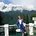 Светлана Бурдинская <sburdinskaya@yandex.ru>Направления работы социально-психологической службы МБОУ «СШ №9»1. ПсиходиагностикаДиагностика личностной, эмоционально-волевой, интеллектуальной, коммуникативной сфер, внутригрупповых отношений, детско-родительских отношений, уровня сформированности познавательных процессов и учебных навыков и др.2. Психологическое консультирование Индивидуальное и групповое консультирование. Консультация учащихся, родителей и педагогического состава по различным вопросам.3. Коррекционно-развивающая работаКоррекция и развитие различных сфер личности. Адаптационная работа. Коррекция и развитие познавательных и учебных навыков. Профориентационная работа. Коррекция детско-родительских отношений. Коррекция взаимоотношений учащихся и педагогов. Профилактика аддиктивного поведения. Формирование навыков здорового образа жизни.Проведение занятий в форме бесед, тренингов, групповых дискуссий, лекций, практикумов, круглых столов, игр и т. п.4. Психологическое просвещение и профилактикаПроведение психопрофилактических занятий, раскрывающих особенности функционирования человеческого организма и особенности человеческой личности. Профилактика аддиктивного, отклоняющегося, суицидального поведения, жестокого обращения, безнадзорности, ДДТТ. Формирование навыков здорового образа жизни.5. Организационная работа Подготовка к лекциям, семинарам, практическим занятиям, консультациям. Обработка анкет, опросников, тестов и др. Составление и корректировка программ для учащихся. Участие в заседаниях, совещаниях, педсоветах. Обработка, анализ, обобщение результатов деятельности. Заполнение отчетной документации.6. Методическая работаСовершенствование психологических знаний через курсы повышения квалификации, обмен опытом с коллегами, изучение специальной литературы. Участие в семинарах, конференциях, курсах и совещаниях психологов (организационно-методические совещания).